РОССИЙСКАЯ ФЕДЕРАЦИЯИРКУТСКАЯ ОБЛАСТЬМуниципальное образование «Новонукутское»ПОСТАНОВЛЕНИЕот 20.10.2020 г.	№ 187  	             п. НовонукутскийО проведении общественных обсуждений по проектам постановлений администрации муниципального образования «Новонукутское» «О предоставлении разрешения на отклонение от предельных параметров разрешенного строительства, реконструкции объектов капитального строительства»В целях соблюдения права человека на благоприятные условия жизнедеятельности, прав и законных интересов правообладателей земельных участков и объектов капитального строительства, руководствуясь ст. 40 Градостроительного кодекса Российской Федерации, Федеральным законом «Об общих принципах организации местного самоуправления в Российской Федерации», Уставом муниципального образования «Новонукутское», администрация муниципального образования «Новонукутское»ПОСТАНОВЛЯЕТ:Провести с 21.10.2020 г. по 19.11.2020 г. общественные обсуждения по проектам постановлений администрации муниципального образования «Новонукутское» «О предоставлении разрешения на отклонение от предельных параметров разрешенного строительства, реконструкции объектов капитального строительства» (далее – Проекты).2. Перечень информационных материалов к Проектам установить согласно приложению к настоящему постановлению.3.	Определить место и дату открытия экспозиции Проектов: ул. Майская, д. 29 п. Новонукутский Нукутского района Иркутской области, 21.10.2020 г.4. Установить срок, время проведения экспозиций Проектов: в период с 21.10.2020 г. по 13.11.2020 г. (с 09.00 до 13.00 часов, с 14.00 до 17.00 часов, кроме субботы и воскресенья).5. Установить, что участники общественных обсуждений, прошедшие в установленном порядке идентификацию, имеют право в период с 21.10.2020 г. по 13.11.2020 г. вносить предложения и замечания, касающегося Проектов:- посредством официального сайта муниципального образования «Новонукутское» (http://новонукутское.рф/);- в письменной форме в адрес: ул. Майская, д. 29 п. Новонукутский Нукутского района Иркутской области, (с 09.00 до 13.00 часов, с 14.00 до 17.00 часов, кроме субботы и воскресенья);- посредством записи в книге (журнале) учета посетителей экспозиции Проектов: ул. Майская, д. 29 п. Новонукутский Нукутского района Иркутской области, (с 09.00 до 13.00 часов, с 14.00 до 17.00 часов, кроме субботы и воскресенья).6. Официальный сайт, на котором будут размещены Проекты, подлежащие рассмотрению на общественных обсуждениях, и информационные материалы к ним: http://новонукутское.рф/.7.	Обсуждение по Проектам и подведение итогов общественных обсуждений назначить на 19.11.2020 г. в 11-30 в администрации муниципального образования «Новонукутское» по адресу: Иркутская область, Нукутский район, п. Новонукутский, ул. Майская, д. 29.8.	Опубликовать настоящее постановление в порядке, установленном для официального опубликования муниципальных правовых актов, иной официальной информации, разместить на официальном сайте муниципального образования «Новонукутское» (http://новонукутское.рф/).Вр.И.О.Главы администрации МО «Новонукутское»                                               Н. Р. ИвановаПриложение к постановлению администрации МО «Новонукутское» от 20.10.2020 г. № 187ПРОЕКТРОССИЙСКАЯ ФЕДЕРАЦИЯИРКУТСКАЯ ОБЛАСТЬМуниципальное образование «Новонукутское»ПОСТАНОВЛЕНИЕот ___________ г.	№ ___ 	             п. НовонукутскийО предоставлении разрешения на отклонение от предельных параметров разрешенного строительства, реконструкции объектов капитального строительстваРассмотрев рекомендации комиссии по подготовке правил землепользования и застройки муниципального образования «Новонукутское», подготовленные на основании заключения о результатах общественных обсуждений от 19.11.2020 г., руководствуясь ч. 4, 5 ст. 40 Градостроительного кодекса Российской Федерации и Уставом муниципального образования «Новонукутское», Глава муниципального образования «Новонукутское»ПОСТАНОВЛЯЕТ:1. Предоставить разрешение на отклонение от предельных параметров разрешенного строительства, реконструкции объектов капитального строительства на земельном участке с кадастровым номером 85:04:090401:612, расположенном по адресу: Иркутская область, Нукутский район, с. Заречный, ул. Шоссейная, 2 «з», в территориальной зоне – зона делового, общественного и коммерческого назначения (ОД-1), в части уменьшения минимального отступа от границы земельного участка с восточной стороны с 3 м. до 0 м., с южной стороны с 3 м. до 0 м. при соблюдении требований технических регламентов.2. Руководителю аппарата администрации муниципального образования «Новонукутское» Ивановой Н. Р. в течение семи дней со дня утверждения опубликовать настоящее постановление в порядке, установленном для официального опубликования муниципальных правовых актов, иной официальной информации.3. Разместить настоящее постановление на официальном сайте администрации муниципального образования «Новонукутское» в сети «Интернет» (http://новонукутское.рф/).Глава администрации МО «Новонукутское»                                                      Ю. В. ПрудниковПРОЕКТРОССИЙСКАЯ ФЕДЕРАЦИЯИРКУТСКАЯ ОБЛАСТЬМуниципальное образование «Новонукутское»ПОСТАНОВЛЕНИЕот ___________ г.	№ ___ 	             п. НовонукутскийО предоставлении разрешения на отклонение от предельных параметров разрешенного строительства, реконструкции объектов капитального строительстваРассмотрев рекомендации комиссии по подготовке правил землепользования и застройки муниципального образования «Новонукутское», подготовленные на основании заключения о результатах общественных обсуждений от 19.11.2020 г., руководствуясь ч. 4, 5 ст. 40 Градостроительного кодекса Российской Федерации и Уставом муниципального образования «Новонукутское», Глава муниципального образования «Новонукутское»ПОСТАНОВЛЯЕТ:1. Предоставить разрешение на отклонение от предельных параметров разрешенного строительства, реконструкции объектов капитального строительства на земельном участке с кадастровым номером 85:04:040104:741, расположенном по адресу: Иркутская область, Нукутский район, п. Новонукутский, ул. Рабочая, 14 «б», в территориальной зоне – зона застройки индивидуальными жилыми домами (1-3 этажа) (Ж-1), в части уменьшения минимального отступа от границы земельного участка с северной стороны с 3 м. до 1 м., с южной стороны с 3 м. до 1 м. при соблюдении требований технических регламентов.2. Руководителю аппарата администрации муниципального образования «Новонукутское» Ивановой Н. Р. в течение семи дней со дня утверждения опубликовать настоящее постановление в порядке, установленном для официального опубликования муниципальных правовых актов, иной официальной информации.3. Разместить настоящее постановление на официальном сайте администрации муниципального образования «Новонукутское» в сети «Интернет» (http://новонукутское.рф/).Глава администрации МО «Новонукутское»                                                      Ю. В. ПрудниковРОССИЙСКАЯ ФЕДЕРАЦИЯИРКУТСКАЯ ОБЛАСТЬМуниципальное образование «Новонукутское»от 20.10.2020 г.                                                                                         	             п. НовонукутскийСообщение о проведении общественных обсужденийКомиссия по подготовке проекта правил землепользования и застройки муниципального образования «Новонукутское» в соответствии со ст. 5.1, ст. 40 Градостроительного кодекса Российской Федерации сообщает о проведении общественных обсуждений по проектам постановлений администрации МО «Новонукутское» «О предоставлении разрешения на отклонение от предельных параметров разрешенного строительства, реконструкции объектов капитального строительства» правообладателям земельных участков, имеющих общие границы с земельными участками с кадастровыми номерами 85:04:090401:612, 85:04:040104:741, применительно к которым запрашивается данное разрешение, правообладателям объектов капитального строительства, расположенных на земельных участках, имеющих общие границы с земельными участками с кадастровыми номерами 85:04:090401:612, 85:04:040104:741, применительно к которым запрашивается данное разрешение, и правообладателям помещений, являющихся частью объекта капитального строительства, применительно к которому запрашивается данное разрешение. В соответствии с постановлением вр.и.о. главы муниципального образования «Новонукутское» от 20.10.2020 г. № 187 с 21.10.2020 г. по 19.11.2020 г. проводятся общественные обсуждения по проектам постановлений администрации муниципального образования «Новонукутское» «О предоставлении разрешения на отклонение от предельных параметров разрешенного строительства, реконструкции объектов капитального строительства» на земельных участках с кадастровыми номерами 85:04:090401:612, 85:04:040104:741.Предложения и замечания по проектам постановлений можно направить в администрацию муниципального образования «Новонукутское» по адресу: Иркутская область, Нукутский район, п. Новонукутский, ул. Майская, д. 29, факс (39549)21657, а также в Интернет - приемную на официальном сайте муниципального образования «Новонукутское» (http://новонукутское.рф/) в период с 21.10.2020 г. по 13.11.2020 г. (с 09.00 до 13.00 часов, с 14.00 до 17.00 часов, кроме субботы и воскресенья).Подведение итогов общественных обсуждений по проектам постановлений состоится 19.11.2020 г. в 11-30 в администрации муниципального образования «Новонукутское» по адресу: Иркутская область, Нукутский район, п. Новонукутский, ул. Майская, д. 29.Схема расположения земельного участка РОССИЙСКАЯ ФЕДЕРАЦИЯИРКУТСКАЯ ОБЛАСТЬМуниципальное образование «Новонукутское»ПОСТАНОВЛЕНИЕот 20.10.2020 г.	№ 188  	             п. НовонукутскийОб осуществлении администрацией муниципального образования «Новонукутское» отдельных государственных полномочий в сфере водоснабжения и водоотведения В соответствии с федеральными законами от 7 декабря 2011 года N 416-ФЗ "О водоснабжении и водоотведении", от 6 октября 2003 года N 131-ФЗ "Об общих принципах организации местного самоуправления в Российской Федерации", законом Иркутской области от 6 ноября 2012 года № 114-ОЗ «О наделении органов местного самоуправления отдельными областными государственными полномочиями в сфере водоснабжения и водоотведения», уставом муниципального образования «Новонукутское»ПОСТАНАВЛЯЮ:1. Утвердить:1.1. Порядок реализации администрацией муниципального образования «Новонукутское» отдельных государственных полномочий в сфере водоснабжения и водоотведения (приложение N 1). 1.2. Положение о комиссии по регулированию тарифов муниципального образования «Новонукутское» (приложение N 2).1.3. Порядок осуществления администрацией муниципального образования «Новонукутское» отдельных государственных полномочий в сфере водоснабжения и водоотведения (приложение N 3).2. Признать утратившим силу постановление администрации муниципального образования «Новонукутское» от 05 декабря 2018 года № 241 «Об утверждении Положения о комиссии по регулированию тарифов муниципального образования «Новонукутское».3. Опубликовать настоящее постановление в печатном издании «Новонукутский вестник».4. Разместить настоящее постановление на официальном сайте администрации муниципального образования «Новонукутское» в информационно-коммуникационной сети Интернет.5. Контроль за выполнением настоящего постановления возложить на руководителя аппарата администрации муниципального образования «Новонукутское» 
Н. Р. Иванову. 6. Настоящее постановление вступает в силу со дня его официального опубликования.Вр.И.О.Главы администрации МО «Новонукутское»                              Н. Р. ИвановаПриложение N 1 к постановлению администрациимуниципального образования «Новонукутское» от 20.10.2020 N 188Порядокреализации администрацией муниципального образования «Новонукутское» отдельных государственных полномочий в сфере водоснабжения и водоотведения Общие положения1.1. Настоящий Порядок определяет сроки и последовательность действий по реализации отнесенных к ведению администрации муниципального образования «Новонукутское» отдельных государственных полномочий в сфере водоснабжения и водоотведения. 1.2. Исполнение переданных полномочий в сфере водоснабжения и водоотведения осуществляется в соответствии с Конституцией Российской Федерации, Федеральными законами от 7 декабря 2011 года N 416-ФЗ "О водоснабжении и водоотведении", законом Иркутской области от 6 ноября 2012 года № 114-ОЗ «О наделении органов местного самоуправления отдельными областными государственными полномочиями в сфере водоснабжения и водоотведения»,  нормативными актами Федеральной антимонопольной службы Российской Федерации, службы по тарифам Иркутской области, уставом муниципального образования «Новонукутское», постановлениями и распоряжениями администрации муниципального образования «Новонукутское», решениями Думы муниципального образования «Новонукутское», настоящим Порядком. 1.3. Для целей реализации переданных администрации муниципального образования «Новонукутское» отдельных государственных полномочий в сфере водоснабжения и водоотведения распоряжением Главы администрации муниципального образования «Новонукутское» возлагаются обязанности в сфере водоснабжения и водоотведения на должностное лицо администрации муниципального образования «Новонукутское». 1.4. Финансовое обеспечение исполнения государственных полномочий осуществляется за счет предоставляемых муниципальному образованию «Новонукутское» субвенций из областного бюджета на осуществление органами местного самоуправления переданных им государственных полномочий. Размеры субвенций, предоставляемых из областного бюджета органам местного самоуправления на осуществление государственных полномочий, определяются законом Иркутской области об областном бюджете на соответствующий финансовый год.1.5. Основные задачи органов местного самоуправления в области регулирования тарифов организаций, осуществляющих холодное водоснабжение и (или) водоотведение: 1.5.1. Издавать в пределах своей компетенции правовые акты, направленные на осуществление отдельных государственных полномочий, и осуществлять контроль за их исполнением.1.5.2. Распоряжаться финансовыми средствами и использовать материальные ресурсы, предоставляемые для осуществления отдельных государственных полномочий.1.5.3. Использовать дополнительно собственные финансовые средства и материальные ресурсы для осуществления отдельных государственных полномочий в случаях и порядке, предусмотренных федеральным законодательством и законодательством Иркутской области.1.5.4. Получать от органов государственной власти Иркутской области консультативную и методическую помощь по вопросам осуществления отдельных государственных полномочий.1.5.5. Вносить органам государственной власти Иркутской области предложения об изменении размера субвенции на осуществление отдельных государственных полномочий в случае непредвиденных обстоятельств, а также предложения по вопросам осуществления отдельных государственных полномочий.1.5.6. Обжаловать в судебном порядке письменные предписания органов исполнительной власти Иркутской области, уполномоченных в соответствии с действующим законодательством осуществлять контроль за осуществлением отдельных государственных полномочий, об устранении нарушений требований федерального законодательства и законодательства Иркутской области по вопросам осуществления отдельных государственных полномочий.Отчетность по реализации государственных полномочий2.1. При осуществлении государственных полномочий финансовый отдел администрации муниципального образования «Новонукутское» представляет в исполнительный орган государственной власти Иркутской области в сфере государственного регулирования цен (тарифов)  следующие сведения:1) информацию о ходе выполнения работы по осуществлению государственных полномочий и отчет об использовании финансовых средств, предоставленных из областного бюджета, а также материальных ресурсов, предоставленных за счет средств Иркутской области на осуществление государственных полномочий, - ежеквартально не позднее десяти дней после окончания квартала;2) расчет расходов на осуществление государственных полномочий на следующий год - ежегодно в сроки, определенные бюджетным законодательством.3) в случае прекращения осуществления государственных полномочий отчет об использовании финансовых средств, предоставленных из областного бюджета, а также об использовании материальных ресурсов, предоставленных за счет средств Иркутской области на осуществление государственных полномочий, в течение месяца со дня вступления в силу закона Иркутской области о прекращении осуществления органами местного самоуправления государственных полномочий.3. Ответственность должностных лиц администрации муниципального образования «Новонукутское» за неосуществление или ненадлежащее осуществление отдельных государственных полномочий3.1. Должностные лица администрации муниципального образования «Новонукутское» несут ответственность за соблюдение административных процедур по исполнению отдельных государственных полномочий в сфере водоснабжения и водоотведения. 3.2. Персональная ответственность должностных лиц администрации муниципального образования «Новонукутское» за своевременное и качественное выполнение переданных государственных полномочий закрепляется в должностных обязанностях в соответствии с требованиями действующего законодательства.Вр.И.О.Главы администрации МО «Новонукутское»                              Н. Р. ИвановаПриложение N 2к постановлению администрациимуниципального образования «Новонукутское» от 20.10.2020 N 188ПОЛОЖЕНИЕ
о комиссии по регулированию тарифов муниципального образования «Новонукутское»1. Общие положения1.1. Настоящее Положение определяет порядок формирования, основные задачи и направления деятельности комиссии по регулированию тарифов муниципального образования «Новонукутское» (далее – Тарифная комиссия).1.2. В своей деятельности Тарифная комиссия руководствуется Конституцией Российской Федерации, законодательством Российской Федерации и Иркутской области, нормативными правовыми актами органов местного самоуправления.1.3. Тарифная комиссия является совещательным органом, вырабатывающим и вносящим предложения Главе администрации муниципального образования «Новонукутское» (далее – Глава) по установлению тарифов в сфере водоснабжения и водоотведения.1.4. Рабочим органом тарифной комиссии является назначенное распоряжением Главы администрации муниципального образования «Новонукутское» должностное лицо администрации муниципального образования «Новонукутское», на которое возложены обязанности в сфере водоснабжения и водоотведения.2. Основные задачи, функции и права 2.1. Основными задачами тарифной комиссии являются:2.1.1. анализ представленных материалов в соответствии с действующим законодательством по вопросам установления цен (тарифов) на услуги (работы) муниципальных унитарных предприятий и муниципальных учреждений, тарифов и надбавок организаций коммунального комплекса;2.1.2. выработка предложений Главе (в пределах ее компетенции) по установлению цен (тарифов), надбавок, которые оформляются протоколом тарифной комиссии.2.2. Тарифная комиссия осуществляет следующие функции:2.2.2. рассматривает по представлению рабочего органа цены (тарифы), надбавки, в установленном порядке представляет их на рассмотрение Главе (в пределах ее компетенции);2.2.3. осуществляет иные функции по вопросам, касающимся установления цен, (тарифов), надбавок в пределах ее компетенции.2.3. В целях реализации возложенных на нее задач и функций комиссия имеет право:2.3.1. дополнительно запрашивать у хозяйствующих субъектов необходимые документы, материалы, технико-экономические обоснования по расчету цен (тарифов), надбавок в соответствии с действующим законодательством;2.3.2. ходатайствовать о привлечении специалистов и организаций, компетентных в технических и экономических вопросах, связанных с формированием цен, тарифов и надбавок на отдельные виды товаров (услуг), цены (тарифы), надбавки на которые подлежат регулированию;2.3.3. приглашать на свои заседания представителей организаций, цены (тарифы), надбавки на товары, работы, услуги которых в соответствии с действующим законодательством Российской Федерации и Иркутской области подлежат регулированию администрацией муниципального образования «Новонукутское».3. Организационная структура 3.1. Тарифная комиссия формируется из представителей администрации муниципального образования «Новонукутское», включает председателя, заместителя председателя, секретаря и членов комиссии. Тарифная комиссия принимает коллегиальные решения по всем вопросам, входящим в ее компетенцию.3.2. Председатель тарифной комиссии осуществляет общее руководство комиссией:- представляет ее во взаимоотношениях с муниципальными унитарными предприятиями и муниципальными учреждениями, а также организациями иных форм собственности;- организует работу тарифной комиссии, распределяет обязанности между ее членами;- подписывает протоколы заседаний тарифной комиссии.3.3. Функции председателя тарифной комиссии в случае его временного отсутствия возлагаются на заместителя председателя тарифной комиссии.3.4. Секретарь тарифной комиссии ведет протоколы заседаний тарифной комиссии. При подготовке материалов на рассмотрение тарифной комиссии осуществляет координацию взаимодействия всех заинтересованных специалистов администрации муниципального образования «Новонукутское», а также соответствующих организаций иных форм собственности.4. Регламент работы 4.1. Тарифная комиссия состоит из постоянных членов (прилагается).В случае отсутствия председателя Тарифной комиссии его обязанности исполняет заместитель председателя Тарифной комиссии.Организация деятельности Тарифной комиссии, ведения протоколов заседаний, формирования повестки дня Тарифной комиссии осуществляется секретарем Тарифной комиссии.Секретарь Тарифной комиссии является членом Тарифной комиссии.4.2. Тарифная комиссия осуществляет свою деятельность в форме заседаний Тарифной комиссии.Решение о проведении заседания принимает председатель Тарифной комиссии или заместитель председателя Тарифной комиссии по согласованию с председателем.Рассылка повестки заседания Тарифной комиссии членам Тарифной комиссии осуществляется секретарем Тарифной комиссии не позднее чем за 3 (три) календарных дня до проведения заседания. Председателем Тарифной комиссии могут устанавливаться иные сроки рассмотрения материалов.4.3. При внесении вопросов на рассмотрение Тарифной комиссии, связанных с приведением решений об установлении тарифов и (или) их предельных уровней в соответствие с законодательством Российской Федерации, решением суда, федерального органа регулирования тарифов, регионального органа регулирования тарифов, секретарь Тарифной комиссии вправе передать материалы по этому вопросу членам Тарифной комиссии менее чем за 1 (один) календарный день до соответствующего заседания (по мере готовности материалов).Заседание Тарифной комиссии является открытым и считается правомочным, если на нем присутствует более половины членов Тарифной комиссии, уполномоченных рассматривать соответствующие вопросы.Если член Тарифной комиссии не может присутствовать на заседании Тарифной комиссии, он имеет право представить свое мнение по рассматриваемым вопросам в письменной форме, которое оглашается на заседании Тарифной комиссии и учитывается при определении кворума и голосовании.Перед заседанием Тарифной комиссии председатель Тарифной комиссии по просьбе одного из членов Тарифной комиссии вправе принять решение о включении в повестку заседания Тарифной комиссии вопрос, требующий принятия решения без учета сроков представления материалов к заседанию, установленных настоящим порядком.4.4. Решение принимается простым большинством голосов членов Тарифной комиссии, присутствующих на заседании. При равенстве голосов голос председателя Тарифной комиссии является решающим.Решение Тарифной комиссии оформляется протоколом заседания Тарифной комиссии (далее - Протокол), который составляется секретарем Тарифной комиссии, подписывается всеми членами Тарифной комиссии и утверждается председателем Тарифной комиссии.На основании протоколов заседания Тарифной комиссии в установленном порядке готовятся решения, которые утверждаются постановлением администрации муниципального образования «Новонукутское».Вр.И.О.Главы администрации МО «Новонукутское»                              Н. Р. ИвановаПриложение
к Положению о комиссии по регулированию тарифов муниципального образования «Новонукутское»Состав Тарифной комиссииПредседатель:Ю. В. Прудников – глава администрации МО «Новонукутское»;Заместитель председателя:Н. Р. Иванова – руководитель аппарата администрации МО «Новонукутское»;Секретарь:О. Г. Геленкенова – ведущий бухгалтер администрации МО «Новонукутское»;Члены:Е. А. Рыцева – начальник финансового отдела администрации МО «Новонукутское»;Р. Г. Алексеева – консультант по экспертно-правовым вопросам администрации МО «Новонукутское».Приложение N 3к постановлению администрациимуниципального образования «Новонукутское» от 20.10.2020 N 188Порядок осуществления администрацией муниципального образования «Новонукутское» отдельных государственных полномочий в сфере водоснабжения и водоотведенияОбщие положения1.1. Настоящий Порядок разработан в целях организации процесса, обеспечивающего осуществление администрацией муниципального образования «Новонукутское» полномочий в сфере водоснабжения и водоотведения, определяет порядок действий и взаимодействия органов местного самоуправления муниципального образования «Новонукутское» при регулировании тарифов организаций, осуществляющих холодное водоснабжение и (или) водоотведение.1.2. Положение распространяется на регулируемые организации, осуществляющие эксплуатацию централизованных систем горячего водоснабжения, холодного водоснабжения и (или) водоотведения, расположенных на территории муниципального образования «Новонукутское», а также подвоз холодной воды, и обслуживаемые указанными регулируемыми организациями потребители муниципального образования «Новонукутское» потребляют более 80 процентов (в натуральном выражении) товаров и услуг этих регулируемых организаций.1.3. При регулировании тарифов регулируемых организаций администрация муниципального образования «Новонукутское» выполняет следующие функции:1) установление тарифов в сфере водоснабжения и водоотведения;2) утверждение инвестиционных программ и контроль за выполнением инвестиционных программ, в том числе за достижением в результате реализации мероприятий инвестиционных программ плановых значений показателей надежности, качества, энергетической эффективности;3) утверждение производственных программ и контроль за выполнением производственных программ, в том числе за достижением в результате реализации мероприятий производственных программ плановых значений показателей надежности, качества, энергетической эффективности;4) выбор методов регулирования тарифов организации, осуществляющей горячее водоснабжение, холодное водоснабжение и (или) водоотведение (далее - регулируемая организация);5) согласование в случаях, предусмотренных законодательством Российской Федерации о концессионных соглашениях, долгосрочных параметров регулирования тарифов, плановых значений показателей надежности, качества, энергетической эффективности, метода регулирования тарифов;6) утверждение плановых значений показателей надежности, качества, энергетической эффективности.2. Утверждение и корректировка производственных программ организаций, осуществляющих холодное водоснабжение и (или) водоотведение2.1. Разработка, утверждение и корректировка производственных программ регулируемых организаций осуществляется в соответствии с Федеральным законом от 7 декабря 2011 года N 416-ФЗ «О водоснабжении и водоотведении», Правилами разработки, утверждения и корректировки производственных программ организаций, осуществляющих горячее водоснабжение, холодное водоснабжение и (или) водоотведение, утвержденными постановлением Правительства Российской Федерации от 29 июля 2013 года N 641 «Об инвестиционных и производственных программах организаций, осуществляющих деятельность в сфере водоснабжения и водоотведения».3. Контроль за выполнением производственных программ3.1. В рамках осуществления контроля за выполнением регулируемыми организациями утвержденных производственных программ должностное лицо администрации муниципального образования «Новонукутское», на которое возложены обязанности в сфере водоснабжения и водоотведения, осуществляет следующие функции:а) контроль сроков исполнения графиков реализации мероприятий производственных программ;б) контроль плановых значений показателей надежности, качества и энергетической эффективности объектов централизованных систем водоснабжения и (или) водоотведения;в) контроль финансирования мероприятий, предусмотренных производственными программами по ремонту объектов централизованной системы водоснабжения и (или) водоотведения, мероприятий, направленных на улучшение качества питьевой воды, качества горячей воды и (или) качества очистки сточных вод, мероприятий по энергосбережению и повышению энергетической эффективности объектов централизованных систем водоснабжения и (или) водоотведения, мероприятий по снижению потерь воды при транспортировке;г) проведение проверок хода реализации производственных программ, в том числе мероприятий, направленных на улучшение качества питьевой воды, качества горячей воды и (или) качества очистки сточных вод, мероприятий по энергосбережению и повышению энергетической эффективности объектов централизованных систем водоснабжения и (или) водоотведения, мероприятий по снижению потерь воды при транспортировке.3.2. Контроль выполнения производственных программ осуществляется в форме:1) ежегодного анализа представленных регулируемыми организациями за предыдущий год отчетов об исполнении производственной программы в срок до 15 апреля;2) проведения плановых и внеплановых проверок.3.3. Плановая и внеплановая проверки проводятся в форме документарной проверки и (или) выездной проверки.Организация документарной проверки проводится по месту нахождения уполномоченного органа.Выездная проверка проводится по месту нахождения регулируемой организации.3.4. Плановые проверки проводятся на основании разрабатываемых и утверждаемых в срок до 1 ноября, предшествующего году проведения плановых проверок, администрацией муниципального образования «Новонукутское» ежегодных планов, в которых указываются следующие сведения:1) наименование регулируемой организации, подлежащей плановой проверке;2) цель и основание проведения плановой проверки;3) срок проведения плановой проверки.3.5. О проведении плановой и внеплановой проверки регулируемая организация уведомляется администрацией муниципального образования «Новонукутское» в соответствии с требованиями, установленными Федеральным законом от 26 декабря 2008 года N 294-ФЗ "О защите прав юридических лиц и индивидуальных предпринимателей при осуществлении государственного контроля (надзора) и муниципального контроля".3.6. Внеплановая проверка проводится в случае изменения сроков реализации производственной программы, а также в случае установления администрацией муниципального образования «Новонукутское» факта недостоверности представленной регулируемой организацией отчетной информации.3.7. Контроль выполнения производственных программ осуществляется должностным лицом администрации муниципального образования «Новонукутское», на которое возложены обязанности в сфере водоснабжения и водоотведения.3.8. Акт проверки оформляется непосредственно после ее завершения в двух экземплярах.3.9. Акт проверки выполнения производственной программы включает в себя следующую информацию:1) соответствие реализованных мероприятий производственной программы графику реализации мероприятий за отчетный период;2) финансовые потребности регулируемой организации для реализации производственной программы;3) достижение плановых значений показателей надежности, качества и энергетической эффективности объектов централизованных систем водоснабжения и (или) водоотведения регулируемой организацией в рамках реализации мероприятий производственной программы.3.10. Акт проверки выполнения производственной программы в течение трех рабочих дней после его составления направляется регулируемой организации.3.11. Регулируемые организации ежегодно, до 1 апреля, представляют в администрацию муниципального образования «Новонукутское» отчеты о выполнении производственных программ за предыдущий год.Порядок разработки, согласования, утверждения и корректировки инвестиционных программ организаций, осуществляющих холодное водоснабжение и (или) водоотведение4.1. Разработка, согласование, обеспечение утверждения и корректировки инвестиционных программ организаций, осуществляющих холодное водоснабжение и (или) водоотведение, осуществляется администрацией муниципального образования «Новонукутское» и регулируемыми организациями в соответствии с Правилами разработки, согласования, утверждения и корректировки инвестиционных программ организаций, осуществляющих горячее водоснабжение, холодное водоснабжение и (или) водоотведение, утвержденными постановлением Правительства Российской Федерации от 29 июля 2013 года N 641 «Об инвестиционных и производственных программах организаций, осуществляющих деятельность в сфере водоснабжения и водоотведения».5. Контроль за выполнением инвестиционных программ5.1. В рамках осуществления контроля за выполнением регулируемыми организациями утвержденных инвестиционных программ должностное лицо администрации муниципального образования «Новонукутское», на которое возложены обязанности в сфере водоснабжения и водоотведения, осуществляет следующие функции:а) контроль сроков исполнения графика реализации мероприятий инвестиционных программ;б) контроль финансирования проектов, предусмотренных инвестиционными программами;в) контроль достижения плановых значений показателей надежности, качества и энергетической эффективности объектов централизованных систем водоснабжения и (или) водоотведения в течение срока реализации инвестиционных программ;г) контроль использования платы за подключение (технологическое присоединение) к объектам централизованной системы водоснабжения и (или) водоотведения;д) проведение проверок хода реализации инвестиционных программ, в том числе проведение мониторинга их реализации в части строительства (реконструкции, модернизации) объектов централизованных систем водоснабжения и (или) водоотведения;е) анализ и обобщение отчетов об исполнении инвестиционных программ регулируемых организаций;ж) контроль за исполнением условий инвестиционных обязательств в отношении закрытых систем горячего водоснабжения и отдельных объектов таких систем в случае, предусмотренном законодательством Российской Федерации о приватизации.5.2. Контроль выполнения инвестиционных программ осуществляется в форме:1) ежегодного анализа представленных регулируемыми организациями за предыдущий год отчетов об исполнении инвестиционной программы, в том числе об использовании средств, предусмотренных в качестве источника финансирования утвержденной инвестиционной программы, в срок до 15 апреля;2) проведения плановых и внеплановых проверок.5.3. Плановая и внеплановая проверки проводятся в форме документарной проверки и (или) выездной проверки.Организация документарной проверки проводится по месту нахождения уполномоченного органа.Выездная проверка проводится по месту нахождения регулируемой организации.5.4. Плановые проверки проводятся на основании разрабатываемых и утверждаемых в срок до 1 ноября, предшествующего году проведения плановых проверок, администрацией муниципального образования «Новонукутское» ежегодных планов, в которых указываются следующие сведения:1) наименование регулируемой организации, подлежащей плановой проверке;2) цель и основание проведения плановой проверки;3) срок проведения плановой проверки.5.5. О проведении плановой и внеплановой проверки регулируемая организация уведомляется администрацией муниципального образования «Новонукутское» в соответствии с требованиями, установленными Федеральным законом от 26 декабря 2008 года N 294-ФЗ "О защите прав юридических лиц и индивидуальных предпринимателей при осуществлении государственного контроля (надзора) и муниципального контроля".5.6. Внеплановая проверка проводится в случае изменения сроков реализации инвестиционной программы, а также в случае установления администрацией муниципального образования «Новонукутское» факта недостоверности представленной регулируемой организацией отчетной информации.5.7. Контроль выполнения инвестиционных программ осуществляется должностным лицом администрации муниципального образования «Новонукутское», на которое возложены обязанности в сфере водоснабжения и водоотведения.5.8. Акт проверки оформляется непосредственно после ее завершения в двух экземплярах.5.9. Акт проверки выполнения инвестиционной программы включает в себя следующую информацию:1) соответствие реализованных мероприятий инвестиционной программы графику реализации мероприятий за отчетный период;2) соответствие финансовому плану регулируемой организации расходов по следующим статьям, в том числе:по источникам финансирования:собственные средства (амортизационные отчисления; прибыль, направленная на инвестиции; средства, полученные за счет платы за подключение (технологического присоединения); прочие собственные средства, включая средства от эмиссии акций);привлеченные средства (кредиты; займы; прочие привлеченные средства);бюджетное финансирование;прочие источники финансирования, включая лизинг;3) финансовые потребности регулируемой организации для реализации инвестиционной программы, в том числе:приобретение материалов и оборудования;строительно-монтажные работы, пусконаладочные работы;работы по замене оборудования с улучшением технико-экономических характеристик;подготовка проектной документации;проведение регистрации объектов;предельный размер расходов на создание и (или) реконструкцию объекта концессионного соглашения, которые предполагается осуществлять в течение всего срока действия концессионного соглашения концессионером;4) достижение плановых значений показателей надежности, качества и энергетической эффективности объектов централизованных систем водоснабжения и (или) водоотведения регулируемой организацией в рамках реализации мероприятий инвестиционной программы.5.10. Акт проверки выполнения инвестиционной программы в течение трех рабочих дней после его составления направляется регулируемой организации.5.11. Регулируемые организации ежеквартально, не позднее чем через 45 дней после окончания отчетного квартала, представляют в администрацию муниципального образования «Новонукутское» отчеты о выполнении инвестиционных программ за предыдущий квартал.Ежегодно, не позднее чем через 45 дней после сдачи годовой бухгалтерской отчетности, регулируемые организации представляют в администрацию муниципального образования «Новонукутское» отчеты о выполнении инвестиционных программ за предыдущий год.5.12. Должностное лицо администрации муниципального образования «Новонукутское», на которое возложены обязанности в сфере водоснабжения и водоотведения, ежегодно, до 1 мая года, следующего за отчетным, представляет в Министерство строительства и жилищно-коммунального хозяйства Российской Федерации информацию о результатах контроля.Вр.И.О.Главы администрации МО «Новонукутское»                              Н. Р. ИвановаРОССИЙСКАЯ ФЕДЕРАЦИЯИРКУТСКАЯ ОБЛАСТЬМуниципальное образование «Новонукутское»ПРОТОКОЛпроведения общественных обсуждений по проекту постановления администрации муниципального образования «Новонукутское» «О предоставлении разрешения на отклонение от предельных параметров разрешенного строительства, реконструкции объектов капитального строительства»п. Новонукутский, ул. Майская, 29                                                27 октября 2020 г., 11-30 ч.Организатор общественных обсуждений: администрация муниципального образования «Новонукутское». Постановлением администрации муниципального образования «Новонукутское» от 25.09.2020 г. № 180 были назначены общественные обсуждения по проекту постановления администрации муниципального образования «Новонукутское» «О предоставлении разрешения на отклонение от предельных параметров разрешенного строительства, реконструкции объектов капитального строительства».Предложения и замечания участников общественных обсуждений принимались в период с 28.09.2020 г. по 16.10.2020 г.Вышеуказанное постановление было опубликовано в печатном издании «Новонукутский вестник», размещено на официальном сайте муниципального образования «Новонукутское».Территория, в пределах которой проводились общественные обсуждения: 
с. Заречный Нукутского района.Наименование проекта, рассмотренного на общественных обсуждениях: «О предоставлении разрешения на отклонение от предельных параметров разрешенного строительства, реконструкции объектов капитального строительства».Председатель общественных обсуждений, Прудников Ю. В., представил краткую информацию о вопросах, подлежащих рассмотрению на общественных обсуждениях, о порядке и последовательности проведения общественных обсуждений, об условиях участия в общественных обсуждениях, представил докладчика.Сведения о количестве участников общественных обсуждений, которые приняли участие в общественных обсуждениях: 0 чел.Предложения и замечания участников общественных обсуждений не поступали.Заключительное слово председателя общественных обсуждений Прудникова Ю. В.:Общественные обсуждения признаются состоявшимися и завершенными.РОССИЙСКАЯ ФЕДЕРАЦИЯИРКУТСКАЯ ОБЛАСТЬМуниципальное образование «Новонукутское»ЗАКЛЮЧЕНИЕо результатах общественных обсуждений по проекту постановления администрации муниципального образования «Новонукутское» «О предоставлении разрешения на отклонение от предельных параметров разрешенного строительства, реконструкции объектов капитального строительства»п. Новонукутский                                                                                            27 октября 2020 г.На общественных обсуждениях был рассмотрен проект постановления администрации муниципального образования «Новонукутское» «О предоставлении разрешения на отклонение от предельных параметров разрешенного строительства, реконструкции объектов капитального строительства».Сведения о количестве участников общественных обсуждений, которые приняли участие в общественных обсуждениях: 0 чел.Заключение о результатах общественных обсуждений подготовлено на основании протокола общественных обсуждений от 27 октября 2020 г.Предложения и замечания участников общественных обсуждений не поступали.Комиссией по проведению общественных обсуждений рекомендовано принятие проекта постановления администрации муниципального образования «Новонукутское» «О предоставлении разрешения на отклонение от предельных параметров разрешенного строительства, реконструкции объектов капитального строительства».РОССИЙСКАЯ ФЕДЕРАЦИЯИРКУТСКАЯ ОБЛАСТЬМуниципальное образование «Новонукутское»ПОСТАНОВЛЕНИЕот 27.10.2020 г.	№ 189 	             п. НовонукутскийО предоставлении разрешения на отклонение от предельных параметров разрешенного строительства, реконструкции объектов капитального строительстваРассмотрев рекомендации комиссии по подготовке правил землепользования и застройки муниципального образования «Новонукутское», подготовленные на основании заключения о результатах общественных обсуждений от 27.10.2020 г., руководствуясь ч. 4, 5 ст. 40 Градостроительного кодекса Российской Федерации и Уставом муниципального образования «Новонукутское», Глава муниципального образования «Новонукутское»ПОСТАНОВЛЯЕТ:1. Предоставить разрешение на отклонение от предельных параметров разрешенного строительства, реконструкции объектов капитального строительства для земельного участка с кадастровым номером 85:04:000000:2583, расположенного по адресу: Иркутская область, Нукутский район, с. Заречный, ул. Шоссейная, 1 «в», в территориальной зоне – зона застройки индивидуальными жилыми домами (1-3 этажа) (Ж-1), в части сокращения минимального отступа от границы земельного участка с 3 до 0 метров при соблюдении требований технических регламентов.2. Руководителю аппарата администрации муниципального образования «Новонукутское» Ивановой Н. Р. в течение семи дней со дня утверждения опубликовать настоящее постановление в порядке, установленном для официального опубликования муниципальных правовых актов, иной официальной информации.3. Разместить настоящее постановление на официальном сайте администрации муниципального образования «Новонукутское» в сети «Интернет» (http://новонукутское.рф/).Глава администрации МО «Новонукутское»                                                      Ю. В. ПрудниковОтпечатана в муниципальном образовании «Новонукутское», п.Новонукутский ул. Майская, 29           Тираж 10 экз.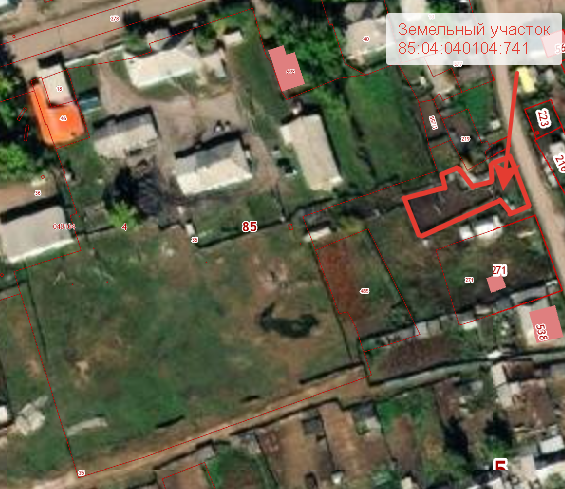 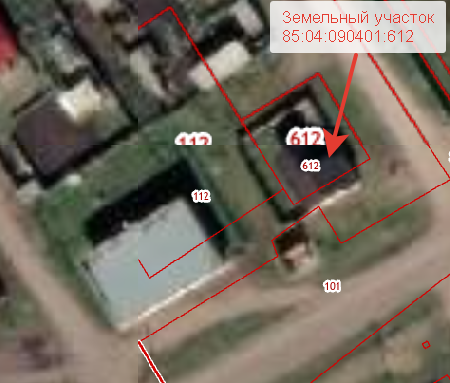 Председатель Комиссии_____________Ю. В. ПрудниковЗаместитель председателя_____________Н. Р. ИвановаСекретарь Комиссии_____________Н. А. ШахаеваПредседатель Комиссии_____________Ю. В. ПрудниковЗаместитель председателя_____________Н. Р. ИвановаСекретарь Комиссии_____________Н. А. Шахаева